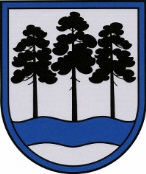 OGRES  NOVADA  PAŠVALDĪBAReģ.Nr.90000024455, Brīvības iela 33, Ogre, Ogres nov., LV-5001tālrunis 65071160, e-pasts: ogredome@ogresnovads.lv, www.ogresnovads.lvAPSTIPRINĀTIar Ogres novada pašvaldības domes30.12.2022.lēmumu (protokols Nr. 30; 17.)IEKŠĒJIE NOTEIKUMI OgrēOgres novada pašvaldības komisiju un darba grupu atlīdzības noteikšanas kārtībaIzdoti saskaņā arValsts pārvaldes iekārtas likuma 72. panta pirmās daļas 2. punktu,Valsts un pašvaldību institūciju amatpersonu un darbinieku atlīdzības likuma 3. panta 6.3 daļaVispārīgais jautājumsIekšējie noteikumi nosaka Ogres novada pašvaldības (turpmāk tekstā – Pašvaldības) domes (turpmāk – domes), Pašvaldības domes priekšsēdētāja, Pašvaldības domes priekšsēdētāja vietnieka, Pašvaldības izpilddirektora vai Pašvaldības izpilddirektora vietnieka izveidoto komisiju, izņemot Ogres novada vēlēšanu komisijas, un darba grupu atlīdzības noteikšanas kārtību (turpmāk tekstā – kārtība).Tiesības uz atlīdzības saņemšanuJa komisijā vai darba grupā darbojas Pašvaldības amatpersona vai darbinieks (turpmāk abi kopā vai atsevišķi – nodarbinātais) un dalība komisijā vai darba grupā izriet no viņa amata pienākumiem, atsevišķa darba samaksa par šo pienākumu pildīšanu netiek noteikta, bet nodarbinātais saņem viņam noteikto mēnešalgu.Pašvaldības nodarbinātajam, kurš tiek iecelts, ievēlēts vai apstiprināts kādā no Pašvaldības komisijām vai darba grupām un dalība tajā neizriet no viņa amata pienākumiem, un komisijas vai darba grupas darbs ir regulārs (piemēram, sēdes notiek vismaz vienu reizi nedēļā ne mazāk par divām stundām vai vairākas reizes nedēļā ne mazāk par vienu stundu), var noteikt piemaksu par papildus darbu komisijā vai darba grupā.Amatpersonai vai darbiniekam, kurš netiek nodarbināts Ogres novada pašvaldībā pastāvīgi, bet tiek iecelts, ievēlēts vai apstiprināts amatā kādā no Pašvaldības komisijām vai darba grupām konkrētu pienākumu pildīšanai un par šo pienākumu pildīšanu nestājas darba tiesiskajās attiecībās Pašvaldībā, var noteikt mēnešalgu proporcionāli nostrādātajam laikam.Atlīdzība par pienākumu pildīšanu komisijā vai darba grupā var tikt noteikta:par nostrādātām stundām komisijas vai darba grupas sēdēs;par nostrādātām stundām par pienākumu veikšanu ārpus komisijas vai darba grupas sēžu laika.Atlīdzības apmērs un izmaksāšanas kārtībaKomisijas un darba grupas locekļiem, kas atbilst šīs kārtības 4. punktā minētajam, nosaka atlīdzību par darbu komisijā vai darba grupā EUR 8 apmērā par vienu stundu.Šīs kārtības 3. punktā minētajā gadījumā nosakot piemaksu par papildus darbu komisijā vai darba grupā, tai skaitā par komisijas vai darba grupas sekretāra pienākumu pildīšanu, piemaksa nedrīkst būt lielāka par 10 procentiem no attiecīgās Pašvaldības amatpersonas vai darbinieka amatam noteiktās mēnešalgas.Ja Pašvaldības nodarbinātais tiek iecelts, ievēlēts vai apstiprināts vairākās no Pašvaldības komisijām vai darba grupām, piemaksas apmērs nosakāms 5 procentu apmērā par katru komisiju vai darba grupu. Piemaksu kopsumma nedrīkst būt lielāka par 20 procentiem no attiecīgajam Pašvaldības nodarbinātajam noteiktās mēnešalgas.Šīs kārtības 6. punktā minētie komisiju un darba grupu locekļi, izņemot šīs kārtības 12. punktā minētie, saņem atlīdzību par darbu komisijā vai darba grupā ne vairāk kā par 20 stundām mēnesī.Šīs kārtības 6. punktā minētie komisiju priekšsēdētāji un darba grupu vadītāji un sekretārs, izņemot šīs kārtības 12. punktā minētie, saņem darba samaksu ne vairāk kā par 30 stundām mēnesī.Šīs kārtības 9. un 10.punktā noteikto stundu skaits var tikt palielināts, pamatojoties uz komisijas priekšsēdētāja ziņojumu un saskaņojot ar komisijas izveidotāju, bet ne vairāk kā 40 stundas mēnesī.Pašvaldības administratīvās komisijas, Dzīvokļu komisijas priekšsēdētāja, Bērnu tiesību aizsardzības sadarbības grupas vadītāja un sekretāra atlīdzība par darbu komisijā tiek noteikta šādā apmērā:Ogres novada pašvaldības administratīvās komisijas priekšsēdētājam – EUR 2100 mēnesī;Ogres novada pašvaldības administratīvās komisijas sekretāram – EUR 1250 mēnesī;Ogres novada Dzīvokļu komisijas priekšsēdētājam – EUR 2000 mēnesī;Ogres novada Dzīvokļu komisijas sekretāram – EUR 1250 mēnesī;Bērnu tiesību aizsardzības sadarbības grupas vadītājam – EUR 1650 mēnesī.Šīs kārtības 12. punktā minētajiem ir tiesības saņemt piemaksas, prēmijas, naudas balvas, kā arī sociālās garantijas (pabalsti, kompensācijas, apdrošināšana un izdevumu segšana) Pašvaldības amatpersonu un darbinieku atlīdzības nolikumā noteiktajā apmērā un kārtībā.Šajā kārtībā paredzēto atlīdzību par darbu komisijā vai darba grupā ir nosaka Pašvaldības izpilddirektors, izdodot par to rīkojumu.Darba laika uzskaiti par komisijā vai darba grupā nostrādātajām stundām sagatavo komisijas vai darba grupas sekretārs un apstiprina komisijas priekšsēdētājs vai darba grupas vadītājs. Komisijas priekšsēdētājs un darba grupas vadītājs ir atbildīgs par darba laika uzskaiti.Komisijas vai darba grupas sekretārs līdz katra mēneša pēdējai darba dienai iesniedz šīs kārtības 14. punktā minēto darba laika uzskaiti Pašvaldības Centrālās administrācijas Personālvadības nodaļai.Atlīdzība par pienākumu pildīšanu komisijās un darba grupās saskaņā ar šo kārtību tiek finansēta no Pašvaldības budžeta finanšu līdzekļiem.Atlīdzība par pienākumu pildīšanu komisijas un darba grupās tiek izmaksāta bezskaidras naudas norēķina veidā vienu reizi mēnesī.Atlīdzības izmaksa par darbu attiecīgajā mēnesī tiek veikta ne vēlāk kā līdz nākamā kalendārā mēneša 7. datumam.Pašvaldība veic sociālās apdrošināšanas maksājumus par darbu komisijā vai darba grupā atbilstoši Latvijas Republikas normatīvajiem aktiem.Nobeiguma jautājumsAr šīs kārtības spēkā stāšanos spēku zaudē Nolikums par komisiju un darba grupu  darba apmaksu (apstiprināts ar Ogres novada domes 2003. gada 30. janvāra lēmumu (protokols Nr. 2, 12.)Kārtība stājas spēkā 2023. gada 1. janvārī.Domes priekšsēdētājs 	E.Helmanis2022. gada 30.decembrīNr. 83/2022